VSTUPNÍ ČÁSTNázev moduluCAD systémy – BIM softwareKód modulu36-m-4/AN20Typ vzděláváníOdborné vzděláváníTyp moduluodborný praktickýVyužitelnost vzdělávacího moduluKategorie dosaženého vzděláníM (EQF úroveň 4)Skupiny oborů36 - Stavebnictví, geodézie a kartografieKomplexní úlohaObory vzdělání - poznámky36-45-M/01 Technická zařízení budovDélka modulu (počet hodin)28Poznámka k délce moduluPlatnost modulu od30. 04. 2020Platnost modulu doVstupní předpokladyPraktická znalost práce v obecném CAD systému (2D)Základní znalost profesní terminologie (zdravotní technika, vytápění, vzduchotechnika)JÁDRO MODULUCharakteristika moduluSeznámení s metodikou BIM a aplikačním programovým vybavením podporujícím metodiku BIMOčekávané výsledky učeníŽák:  Orientuje se v metodice BIM Používá profesní odbornou terminologii (zdravotní technika, vytápění, vzduchotechnika)Pracuje s informačním modelem budovy, využívá informace v něm obsažené (vytvoří jej ze 2D podkladů, doplní potřebné profesní informace, importuje/exportuje IFC formát, vygeneruje výkresovou dokumentaci profese)Obsah vzdělávání (rozpis učiva)Seznámení s metodikou BIM (historie projektování [od pera přes 2D a 3D modely k BIM], cíle metodiky) – K01 (viz Doporučená literatura [1], str. 12–31)Digitalizace, elektronická a digitální data – K02Co je informační model model budovy – K03BIM koordinátor – funkce, povinnosti – K04Seznámení s BIM aplikací – K05, K06 (teorie)
	uživatelské rozhranínastavení, používané formáty datzákladní ovládání aplikaceVytvoření informačního modelu jednoduché stavby
	import 2D podkladových výkresů vytvoření 3D modelupráce s grafickými a negrafickými informacemitechnické výpočty (tepelné ztráty)uložení modelu a jeho export do formátu IFCVytvoření modelu profese (vytápění, zdravotní technika, vzduchotechnika)
	profesní výpočty v aplikaciumístění prvků zařízení (zařizovací předměty, otopná tělesa, distribuční prvky – dle zvolené profese)vedení potrubních tras v rámci podlaží a mezi podlažíminapojení prvků zařízení na potrubní rozvodřešení kolizí potrubíGenerování výkresové dokumentaceUčební činnosti žáků a strategie výukyDoporučuje se kombinovat níže uvedené metody výuky: Metody slovní:Monologické (popis, vysvětlování, výklad)Dialogické (rozhovor, diskuse)Názorně-demonstrační: Čtení stavebních výkresů různých formátů a měřítekPoužití dataprojektorů a elektronických podkladůPraktické ukázky práce s programemInstruktážní videa Využití názorných příkladů z praxeVýkladová a teoretická část:Žák:Zpracuje potřebné výkresy pro realizaci konkrétní profese (zdravotní technika, vytápění, vzduchotechnika)Využívá možností BIM (získává a vkládá grafické a negrafické informace do informačního modelu, pracuje s formátem IFC)Procvičení, osvojení:Práce s aplikací (společné zadání)Práce s aplikací (individuální zadání viz moduly „Konstrukční cvičení – profese“) – procvičení Zařazení do učebního plánu, ročníkVýuka probíhá v rámci vyučovacího předmětu CAD systémy ve třetím ročníku (časově předchází vlastnímu projektování v modulech „Konstrukční cvičení – profese“, kde se provede praktické provedení na individuálním zadání).VÝSTUPNÍ ČÁSTZpůsob ověřování dosažených výsledkůŽák v rámci výukyVysvětlí princip metodiky BIM a význam digitalizace Rozliší elektronická a digitální data, informaceVysvětlí pojmy informační model, úroveň podrobnostíVysvětlí funkci a činnosti BIM koordinátoraVytvoří jednoduchý informační model stavbyVloží a upraví negeometrické údajeAplikuje znalosti o BIM při práci s aplikacíVyhledá informaceKritéria hodnoceníKritéria hodnocení vycházejí z platných RVP rozpracovaných do ŠVP.Hodnotí se známkou:Stupeň 1 (výborný)Žák pracuje s odbornou terminologií, znaky a symboly uceleně, přesně a úplně. Chápe vztahy a zákonitosti mezi nimi. Pracuje s aplikací samostatně.Stupeň 2 (chvalitebný)Žák pracuje s odbornou terminologií, znaky a symboly v podstatě uceleně, přesně a úplně. Chápe vztahy a zákonitosti mezi nimi. Pracuje s aplikací samostatně s nepodstatnými nepřesnostmi.  Stupeň 3 (dobrý)Žák má v ucelenosti, přesnosti a úplnosti osvojení odborné terminologie, znaků a symbolů nepodstatné mezery. Pracuje s aplikací samostatně s drobnými chybami.  Stupeň 4 (dostatečný)Žák má v ucelenosti, přesnosti a úplnosti osvojení odborné terminologie, znaků, symbolů a zákonitostí závažné mezery. S aplikací pracuje s pomocí s chybami.Stupeň 5 (nedostatečný)Žák si odbornou terminologii, znaky, symboly a zákonitosti neosvojil uceleně, přesně a úplně, má v nich závažné a značné mezery. S aplikací pracuje nesamostatně se závažnými chybami. Do celkového hodnocení žáka učitel zahrne:aktivitu na vyučovánísprávnost používané terminologiesamostatnostvěcnou správnost plnění zadaných úkolůvhodnost výběru podkladů k vypracovánídodržování technologických postupůdodržování časového plánu vypracování zadáníestetické zpracování zadáníDoporučená literatura[1] Metodika pro SPŠ stavební: BIM – základní pohled – agentura ČAS, březen 2019  (obsah kompetencí K01-K06)[2] http://dds-cad.cz/podpora [18.7.2019][3] https://www.youtube.com/playlist?list=PLfoXq1Y9-Ax0N-569aAI6fif1k9t4W0cH [18.7.2019][4] https://www.autodesk.cz/products/revit/overview [18.7.2019]Poznámka k [2]: Na škole používáme DDS-CAD, pro jiné BIM systémy by dostupnost instruktážních videí měla být obdobná. Jako příklad uvádím ve [4] odkaz na videa související s Revitem.PoznámkyVlastní výkresové podkladyObsahové upřesněníOV RVP - Odborné vzdělávání ve vztahu k RVPMateriál vznikl v rámci projektu Modernizace odborného vzdělávání (MOV), který byl spolufinancován z Evropských strukturálních a investičních fondů a jehož realizaci zajišťoval Národní pedagogický institut České republiky. Autorem materiálu a všech jeho částí, není-li uvedeno jinak, je Martin Frank. Creative Commons CC BY SA 4.0 – Uveďte původ – Zachovejte licenci 4.0 Mezinárodní.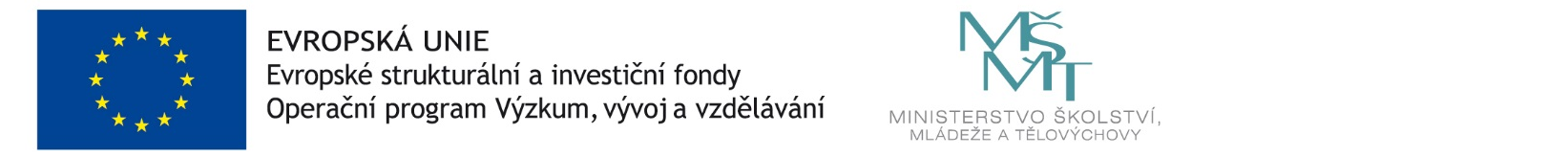 